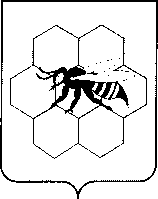   СОБРАНИЕ ПРЕДСТАВИТЕЛЕЙ СЕЛЬСКОГО ПОСЕЛЕНИЯ ПЕСТРАВКА МУНИЦИПАЛЬНОГО РАЙОНА ПЕСТРАВСКИЙ  САМАРСКОЙ ОБЛАСТИ  РЕШЕНИЕоб утверждении  Положения  "Об общественных обсуждениях и  публичных слушаниях в сельском поселении Пестравка муниципального района Пестравский Самарской области"от  26 марта 2018 года                                                                                 № 77	Рассмотрев протест прокурора от 16.02.2018г. № 07-20-168-18, в  соответствии с Федеральным законом от 06.10.2003 N 131-ФЗ "Об общих принципах организации местного самоуправления в Российской Федерации", Градостроительным кодексом Российской Федерации, Федеральным законом от 29.12.2004 N 191-ФЗ "О введении в действие Градостроительного кодекса Российской Федерации", руководствуясь нормативными положениями Устава сельского поселения Пестравка муниципального района Пестравский Самарской области. Собрание представителей сельского поселения Пестравка муниципального района Пестравский Самарской области		 РЕШИЛО:Утвердить Положение  "Об общественных обсуждениях и  публичных слушаниях в сельском поселении Пестравка муниципального района Пестравский  Самарской области".Признать утратившим силу решение Собрания представителей сельского поселения Пестравка муниципального района Пестравский Самарской области  от 19.02.2010г. № 4 «Об утверждении Порядка организации и проведения публичных слушаний в сельском поселении Пестравка муниципального района Пестравский Самарской области».Решение вступает в силу на следующий день после официального опубликования.  Глава сельского поселения   Пестравка  муниципального   района                                              Пестравский  Самарской области                                                И.М. КАЗАЧКОВПредседатель Собрания представителейСельского поселения ПестравкаМуниципального района ПестравскийСамарской области                                                                           А.М. УНЯЕВ                                                                                         ПРИЛОЖЕНИЕк Решению Собрания представителей сельского поселения Пестравкамуниципального района Пестравский  Самарской области  от 25.03. 2018 г. N 77П О Л О Ж Е Н И Е" Об общественных обсуждениях и  публичных слушаниях в сельском поселении Пестравка муниципального района Пестравский Самарской области "1. Общие положения1.1. Настоящее Положение разработано на основании статьи 28 Федерального закона от 06.10.2003 N 131-ФЗ "Об общих принципах организации местного самоуправления в Российской Федерации", Градостроительного кодекса Российской Федерации, Устава сельского поселения Пестравка муниципального района Пестравский Самарской области и направлено на реализацию права граждан сельского поселения на осуществление местного самоуправления посредством участия в общественных обсуждениях или публичных слушаниях, а также определяет порядок организации и проведения общественных обсуждений или публичных слушаний на территории сельского поселения.1.2. Общественные обсуждения или публичные слушания являются формой участия жителей сельского поселения Пестравка в решении вопросов местного значения путем обсуждения проектов муниципальных правовых актов Собрания представителей сельского поселения Пестравка, Главы сельского поселения Пестравка, Администрации сельского поселения Пестравка (далее по тексту - Собрание представителей сельского поселения, Глава сельского поселения, Администрация сельского поселения).1.3. Публичные слушания проводятся в целях:- выявления общественного мнения по теме и вопросам, выносимым на публичные слушания;- осуществления связи органов местного самоуправления с общественностью сельского поселения;- подготовки предложений и рекомендаций по обсуждаемой проблеме.1.4. Общественные обсуждения или публичные слушания проводятся по инициативе населения сельского поселения, Собрания представителей сельского поселения, Главы сельского поселения.Общественные обсуждения или публичные слушания, проводимые по инициативе населения или Собрания представителей сельского поселения, назначаются Собранием представителей сельского поселения, а по инициативе Главы сельского поселения - Главой сельского поселения.1.5. На публичные слушания в обязательном порядке выносятся:- проект Устава сельского поселения Пестравка, а также проект Решения Собрания представителей сельского поселения о внесении изменений и дополнений в данный Устав, кроме случаев, когда в Устав сельского поселения Пестравка вносятся изменения в форме точного воспроизведения положений Конституции Российской Федерации, федеральных законов, Устава или законов Самарской области в целях приведения данного Устава в соответствие с этими нормативными правовыми актами;- проект бюджета сельского поселения и отчет о его исполнении;-  проект стратегии социально-экономического развития муниципального образования;- вопросы о преобразовании сельского поселения, за исключением случаев, если для преобразования сельского поселения требуется получение согласия населения муниципального образования, выраженного путем голосования либо на сходах граждан;-  по проектам генеральных планов, проектам правил землепользования и застройки, проектам планировки территории, проектам межевания территории, проектам правил благоустройства территорий, проектам, предусматривающим внесение изменений в один из указанных утвержденных документов, проектам решений о предоставлении разрешения на условно разрешенный вид использования земельного участка или объекта капитального строительства, проектам решений о предоставлении разрешения на отклонение от предельных параметров разрешенного строительства, реконструкции объектов капитального строительства в соответствии с уставом сельского поселения и (или) решением Собрания представителей сельского поселения и с учетом положений Градостроительного Кодекса проводятся общественные обсуждения или публичные слушания, за исключением случаев, предусмотренных Градостроительным Кодексом и другими федеральными законами.1.6. По инициативе населения, Председателя Собрания представителей сельского поселения, Собрания представителей сельского поселения на публичные слушания могут выноситься и другие проекты муниципальных правовых актов.1.7. Публичные слушания проводятся в форме слушаний по проектам муниципальных правовых актов в постоянных комитетах Собрания представителей сельского поселения или в Администрации сельского поселения.2. Слушания в органах местного самоуправлениясельского поселения2.1. Слушания в органах местного самоуправления сельского поселения (далее - слушания) - обсуждение проектов муниципальных правовых актов в Собрании представителей и Администрации сельского поселения.2.2. Слушания в Собрании представителей сельского поселения проводятся по инициативе Собрания представителей сельского поселения, группы жителей в количестве не менее 1% от количества жителей сельского поселения Пестравка, обладающих избирательным правом.2.3. Инициативная группа граждан по проведению публичных слушаний обращается в Собрание представителей сельского поселения с ходатайством о проведении слушаний.2.4. В ходатайстве инициативной группы по проведению публичных слушаний указываются:- вопросы, предлагаемые группой для вынесения на публичные слушания;- обоснование необходимости проведения публичных слушаний;- предлагаемый состав участников публичных слушаний;- фамилия, имя, отчество, дата рождения, серия, номер и дата выдачи паспорта или иного документа, заменяющего паспорт гражданина, а также адрес места жительства членов инициативной группы, уполномоченных действовать от ее имени и представлять ее интересы.2.5. К ходатайству инициативной группы прилагаются:- протокол заседания инициативной группы, на котором было принято решение о выдвижении инициативы проведения публичных слушаний;- проект муниципального правового акта, предлагаемый для вынесения на публичные слушания;- информационные, аналитические материалы, относящиеся к теме публичных слушаний;- список всех членов инициативной группы с указанием фамилии, имени, отчества, адреса места жительства каждого члена группы.2.6. Ходатайство инициативной группы о проведении публичных слушаний рассматривается Собранием представителей сельского поселения в 30-дневный срок со дня его поступления в Собрание представителей сельского поселения.2.7. По результатам рассмотрения Собрание представителей сельского поселения принимает решение о назначении публичных слушаний с возложением подготовки и проведения слушаний на комитет (комитеты) Собрания представителей, к компетенции которого (которых) относится выносимый на слушания вопрос, либо об отказе в назначении публичных слушаний.В случае отказа в проведении публичных слушаний Собрание представителей сельского поселения обязано указать причины, послужившие основанием для отказа.Решение Собрания представителей в течение пяти дней со дня его принятия направляется представителям инициативной группы.2.8. Слушания в Администрации сельского поселения проводятся Администрацией сельского поселения по инициативе Главы сельского поселения на основании постановления Главы сельского поселения о назначении публичных слушаний.2.9. Постановление Главы сельского поселения, Решение Собрания представителей сельского поселения о назначении публичных слушаний, включая информацию о времени, месте и теме слушаний, а также проект муниципального правового акта, предполагаемый к обсуждению, подлежат официальному опубликованию (обнародованию) и размещаются на официальных сайтах сельского поселения в информационно-телекоммуникационной сети Интернет не позднее чем за 10 дней до начала слушаний. А по вопросам, изложенным в разделе 7 настоящего Положения, не позднее чем за 5 календарных дней до начала слушаний.Постановление Главы сельского поселения, решение Собрания представителей сельского поселения об отказе в назначении публичных слушаний подлежат официальному опубликованию (обнародованию) и размещаются на официальных сайтах сельского поселения в информационно-телекоммуникационной сети Интернет не позднее 10 дней со дня их издания (принятия).2.10. Предварительный состав участников слушаний определяется комитетом (комитетами) Собрания представителей сельского поселения, специалистами Администрации сельского поселения, ответственными за их подготовку и проведение.2.11. В случае проведения слушаний по инициативе группы жителей сельского поселения приглашению на слушания подлежат представители данной инициативной группы.2.12. Председательствующим на слушаниях является Председатель Собрания представителей сельского поселения, Глава сельского поселения либо лицо, уполномоченное к проведению слушаний на основании решения Собрания представителей сельского поселения, постановления (распоряжения) Главы сельского поселения.2.13. Председательствующий ведет слушания и следит за порядком обсуждения вопросов повестки дня слушаний.2.14. Информационные материалы к слушаниям, включая проекты муниципальных правовых актов, готовятся комитетом (комитетами) Собрания представителей сельского поселения, специалистами Администрации сельского поселения, ответственными за подготовку и проведение слушаний.2.15. Для подготовки документов, указанных в пункте 2.14 настоящего Положения, постановлением (распоряжением) Председателя Собрания представителей сельского поселения, Главы сельского поселения могут быть образованы рабочие группы с привлечением работников аппарата Собрания представителей сельского поселения или Главы сельского поселения и, при необходимости, независимых экспертов. Постановлением (распоряжением) Председателя Собрание представителей сельского поселения, постановлением Главы сельского поселения могут создаваться комиссии для проведения публичных слушаний.2.16. Слушания начинаются вступительным словом председательствующего с информацией по существу обсуждаемого вопроса, после чего принимается регламент (порядок) проведения публичных слушаний.2.17. На слушаниях ведется протокол, который подписывается председательствующим. В протоколе отражается мнение участников слушаний по обсуждаемому вопросу, высказанное ими в ходе слушаний.2.18. Результаты публичных слушаний (заключения о результатах публичных слушаний) подлежат опубликованию (обнародованию) не позднее 10 дней после подписания протокола публичных слушаний.2.19. Публичные слушания по вопросам, проводимым в соответствии с разделом 3 настоящего Положения, проводятся Комиссией по подготовке проекта Правил землепользования и застройки сельского поселения Пестравка Самарской области (далее - Комиссия). Председательствующим на публичных слушаниях является председатель Комиссии.3. Общественные обсуждения, публичные слушания по проекту генерального плана, проекту правил землепользования и застройки, проекту планировки территории, проекту межевания территории, проекту правил благоустройства территории, проекту решений о предоставлении разрешения на условно разрешенный вид использования земельного участка или объекта капитального строительства, проекту решений о предоставлении разрешения на отклонение от предельных параметров разрешенного строительства, реконструкции объектов капитального строительства  сельского поселения Пестравка3.1. Публичные слушания по вопросам, проводимым в соответствии с настоящим разделом, назначаются на основании постановления Главы сельского поселения.3.2. Положения настоящей главы применяются при проведении общественных обсуждений или публичных слушаний по вопросу о проекте генерального плана, проекту правил землепользования и застройки, проекту планировки территории, проекту межевания территории, проекту правил благоустройства территории, а также при проведении общественных обсуждений или публичных слушаний по вопросу о внесении изменений в указанные муниципальные правовые акты, проекту решений о предоставлении разрешения на условно разрешенный вид использования земельного участка или объекта капитального строительства, проекту решений о предоставлении разрешения на отклонение от предельных параметров разрешенного строительства, реконструкции объектов капитального строительства  сельского поселения Пестравка.3.3. В целях доведения до населения информации о содержании проекта генерального плана, проекта изменений в генеральный план сельского поселения Комиссия организует размещение проекта, подлежащего рассмотрению на общественных обсуждениях, и информационных материалов к нему на официальном сайте сельского поселения в информационно-телекоммуникационной сети "Интернет" (далее - официальный сайт) и (или) в государственной или муниципальной информационной системе, обеспечивающей проведение общественных обсуждений с использованием информационно-телекоммуникационной сети "Интернет" (далее также - сеть "Интернет"), либо на портале государственных и муниципальных услуг (далее в настоящей статье - информационные системы) и открытие экспозиции или экспозиций такого проекта, выставки, экспозиции демонстрационных материалов проекта генерального плана, выступления представителей органов местного самоуправления сельского поселения, разработчиков проекта генерального плана на собраниях жителей, в печатных средствах массовой информации.3.4. Проведению мероприятий, указанных в пункте 3.3 Положения, должно предшествовать оповещение жителей сельского поселения о проведении таких мероприятий, которое должно содержать следующую информацию:	- информацию о проекте, подлежащем рассмотрению на общественных обсуждениях или публичных слушаниях, и перечень информационных материалов к такому проекту;- информацию о порядке и сроках проведения общественных обсуждений или публичных слушаний по проекту, подлежащему рассмотрению на общественных обсуждениях или публичных слушаниях;- информацию о месте, дате открытия экспозиции или экспозиций проекта, подлежащего рассмотрению на общественных обсуждениях или публичных слушаниях, о сроках проведения экспозиции или экспозиций такого проекта, о днях и часах, в которые возможно посещение указанных экспозиции или экспозиций;- информацию о порядке, сроке и форме внесения участниками общественных обсуждений или публичных слушаний предложений и замечаний, касающихся проекта, подлежащего рассмотрению на общественных обсуждениях или публичных слушаниях.Оповещение о начале общественных обсуждений также должно содержать информацию об официальном сайте, на котором будут размещены проект, подлежащий рассмотрению на общественных обсуждениях, и информационные материалы к нему, или информационных системах, в которых будут размещены такой проект и информационные материалы к нему, с использованием которых будут проводиться общественные обсуждения. Оповещение о начале публичных слушаний также должно содержать информацию об официальном сайте, на котором будут размещены проект, подлежащий рассмотрению на публичных слушаниях, и информационные материалы к нему, информацию о дате, времени и месте проведения собрания или собраний участников публичных слушаний.3.5. Оповещение жителей сельского поселения в соответствии с пунктом 3.4 Положения должно проводиться не позднее, чем за семь дней до дня размещения на официальном сайте или в информационных системах проекта, подлежащего рассмотрению на общественных обсуждениях или публичных слушаниях, подлежит опубликованию в порядке, установленном для официального опубликования муниципальных правовых актов, распространяется на информационных стендах, оборудованных около здания, уполномоченного на проведение общественных обсуждений или публичных слушаний, органа, в местах массового скопления граждан и в иных местах, расположенных на территории, в отношении которой подготовлены соответствующие проекты, иными способами, обеспечивающими доступ участников общественных обсуждений или публичных слушаний к указанной информации.3.6. В течение всего периода размещения проекта, подлежащего рассмотрению на общественных обсуждениях или публичных слушаниях, и информационных материалов к нему проводятся экспозиция или экспозиции такого проекта. В ходе работы экспозиции должны быть организованы консультирование посетителей экспозиции, распространение информационных материалов о проекте, подлежащем рассмотрению на общественных обсуждениях или публичных слушаниях. Консультирование посетителей экспозиции осуществляется представителями уполномоченного на проведение общественных обсуждений или публичных слушаний органа местного самоуправления.3.7. В период размещения проекта, подлежащего рассмотрению на общественных обсуждениях или публичных слушаниях, и информационных материалов к нему и проведения экспозиции или экспозиций такого проекта участники общественных обсуждений или публичных слушаний, прошедшие в соответствии с 3.9. настоящего положения идентификацию, имеют право вносить предложения и замечания, касающиеся такого проекта:- посредством официального сайта или информационных систем (в случае проведения общественных обсуждений);- в письменной или устной форме в ходе проведения публичных слушаний;- в письменной форме в адрес организатора общественных обсуждений или публичных слушаний;- посредством записи в книге (журнале) учета посетителей экспозиции проекта, подлежащего рассмотрению на общественных обсуждениях или публичных слушаниях.3.8. Предложения и замечания, внесенные в соответствии с п. 3.7. настоящего положения, подлежат регистрации, а также обязательному рассмотрению организатором общественных обсуждений или публичных слушаний, за исключением случая, предусмотренного п. 3.12. настоящего положения.3.9. Участники общественных обсуждений или публичных слушаний в целях идентификации представляют сведения о себе (фамилию, имя, отчество (при наличии), дату рождения, адрес места жительства (регистрации) - для физических лиц; наименование, место нахождения и адрес – для юридических лиц с приложением документов, подтверждающих такие сведения. Участники общественных обсуждений или публичных слушаний, являющиеся правообладателями соответствующих земельных участков и (или) расположенных на них объектов капитального строительства и (или) помещений, являющихся частью указанных объектов капитального строительства, также представляют сведения соответственно о таких земельных участках, объектах капитального строительства, помещениях, являющихся частью указанных объектов капитального строительства, из Единого государственного реестра недвижимости и иные документы, устанавливающие или удостоверяющие их права на такие земельные участки, объекты капитального строительства, помещения, являющиеся частью указанных объектов капитального строительства.3.10. Не требуется представление указанных в п. 3.9. настоящего Положения документов, подтверждающих сведения об участниках общественных обсуждений, если данными лицами вносятся предложения и замечания, касающиеся проекта, подлежащего рассмотрению на общественных обсуждениях, посредством официального сайта или информационных систем (при условии, что эти сведения содержатся на официальном сайте или в информационных системах). При этом для подтверждения сведений, указанных в п. 3.9. настоящего Положения, может использоваться единая система идентификации и аутентификации.3.11. Обработка персональных данных участников общественных обсуждений или публичных слушаний осуществляется с учетом требований, установленных Федеральным законом от 27 июля 2006 года N 152-ФЗ "О персональных данных".3.12. Предложения и замечания, внесенные в соответствии с п. 3.8. настоящего положения, не рассматриваются в случае выявления факта представления участником общественных обсуждений или публичных слушаний недостоверных сведений.3.13. Комиссией обеспечивается равный доступ к проекту, подлежащему рассмотрению на общественных обсуждениях или публичных слушаниях, всех участников общественных обсуждений или публичных слушаний (в том числе путем предоставления при проведении общественных обсуждений доступа к официальному сайту, информационным системам в многофункциональных центрах предоставления государственных и муниципальных услуг и (или) помещении администрации сельского поселения). 3.14. Официальный сайт и (или) информационные системы должны обеспечивать возможность:- проверки участниками общественных обсуждений полноты и достоверности отражения на официальном сайте и (или) в информационных системах внесенных ими предложений и замечаний;- представления информации о результатах общественных обсуждений, количестве участников общественных обсуждений.3.15. Комиссия подготавливает и оформляет протокол общественных обсуждений или публичных слушаний, в котором указываются:- дата оформления протокола общественных обсуждений или публичных слушаний;- информация об организаторе общественных обсуждений или публичных слушаний;- информация, содержащаяся в опубликованном оповещении о начале общественных обсуждений или публичных слушаний, дата и источник его опубликования;- информация о сроке, в течение которого принимались предложения и замечания участников общественных обсуждений или публичных слушаний, о территории, в пределах которой проводятся общественные обсуждения или публичные слушания;- все предложения и замечания участников общественных обсуждений или публичных слушаний с разделением на предложения и замечания граждан, являющихся участниками общественных обсуждений или публичных слушаний и постоянно проживающих на территории, в пределах которой проводятся общественные обсуждения или публичные слушания, и предложения и замечания иных участников общественных обсуждений или публичных слушаний.3.16. К протоколу общественных обсуждений или публичных слушаний прилагается перечень принявших участие в рассмотрении проекта участников общественных обсуждений или публичных слушаний, включающий в себя сведения об участниках общественных обсуждений или публичных слушаний (фамилию, имя, отчество (при наличии), дату рождения, адрес места жительства (регистрации) - для физических лиц; наименование, основной государственный регистрационный номер, место нахождения и адрес - для юридических лиц).3.17. Участник общественных обсуждений или публичных слушаний, который внес предложения и замечания, касающиеся проекта, рассмотренного на общественных обсуждениях или публичных слушаниях, имеет право получить выписку из протокола общественных обсуждений или публичных слушаний, содержащую внесенные этим участником предложения и замечания.3.18. На основании протокола общественных обсуждений или публичных слушаний Комиссия осуществляет подготовку заключения о результатах общественных обсуждений или публичных слушаний.3.19. В заключении о результатах общественных обсуждений или публичных слушаний должны быть указаны:- дата оформления заключения о результатах общественных обсуждений или публичных слушаний;- наименование проекта, рассмотренного на общественных обсуждениях или публичных слушаниях, сведения о количестве участников общественных обсуждений или публичных слушаний, которые приняли участие в общественных обсуждениях или публичных слушаниях;- реквизиты протокола общественных обсуждений или публичных слушаний, на основании которого подготовлено заключение о результатах общественных обсуждений или публичных слушаний;- содержание внесенных предложений и замечаний участников общественных обсуждений или публичных слушаний с разделением на предложения и замечания граждан, являющихся участниками общественных обсуждений или публичных слушаний и постоянно проживающих на территории, в пределах которой проводятся общественные обсуждения или публичные слушания, и предложения и замечания иных участников общественных обсуждений или публичных слушаний. В случае внесения несколькими участниками общественных обсуждений или публичных слушаний одинаковых предложений и замечаний допускается обобщение таких предложений и замечаний;- аргументированные рекомендации Комиссии о целесообразности или нецелесообразности учета внесенных участниками общественных обсуждений или публичных слушаний предложений и замечаний и выводы по результатам общественных обсуждений или публичных слушаний.3.20. Заключение о результатах общественных обсуждений или публичных слушаний подлежит опубликованию в порядке, установленном для официального опубликования муниципальных правовых актов и размещается на официальном сайте и (или) в информационных системах.3.21. Срок проведения общественных обсуждений или публичных слушаний по проектам правил благоустройства территорий со дня опубликования оповещения о начале общественных обсуждений или публичных слушаний до дня опубликования заключения о результатах общественных обсуждений или публичных слушаний составляет один месяц.3.22. После завершения общественных обсуждений или публичных слушаний по проекту правил землепользования и застройки комиссия с учетом результатов таких общественных обсуждений или публичных слушаний обеспечивает внесение изменений в проект правил землепользования и застройки и представляет указанный проект главе местной администрации. Обязательными приложениями к проекту правил землепользования и застройки являются протокол общественных обсуждений или публичных слушаний и заключение о результатах общественных обсуждений или публичных слушаний, за исключением случаев, если их проведение в соответствии с Градостроительным Кодексом не требуется.4. Особенности проведения публичных слушаний по вопросуо проекте генерального плана, о проекте внесения измененийв генеральный план сельского поселения Пестравка4.1. Публичные слушания по вопросам, проводимым в соответствии с настоящим разделом, назначаются на основании постановления Главы сельского поселения.4.2. Положения настоящей главы применяются при проведении публичных слушаний по вопросу о проекте генерального плана сельского поселения, а также при проведении публичных слушаний по вопросу о внесении изменений в генеральный план сельского поселения.4.3. При подготовке генерального плана в обязательном порядке проводятся общественные обсуждения или публичные слушания. 4.4. Общественные обсуждения или публичные слушания по проекту генерального плана поселения, и по проекту, предусматривающем внесение изменений в генеральный план поселения, проводятся в каждом населенном пункте сельского поселения. 4.5. При проведении  общественных обсуждений или публичных слушаний в соответствии с настоящей главой территория сельского поселения может быть разделена на части в целях обеспечения равных возможностей для участия всем участникам публичных слушаний.4.6. В случае внесения изменений в генеральный план в отношении части территории сельского поселения  общественных обсуждений или публичные слушания проводятся с участием правообладателей земельных участков и (или) объектов капитального строительства, находящихся в границах территории сельского поселения, в отношении которой осуществлялась подготовка указанных изменений.4.7. Срок проведения общественных обсуждений или публичных слушаний по вопросам, указанным в настоящем разделе, составляет один месяц с момента оповещения жителей сельского поселения о месте и времени проведения публичных слушаний до дня опубликования заключения о результатах публичных слушаний.4.8. Участники общественных обсуждений или публичных слушаний вправе представить в Комиссию свои предложения и замечания, касающиеся проекта генерального плана, для включения их в протокол общественных обсуждений или публичных слушаний не позднее момента подписания протокола публичных слушаний.4.9. Заключение о результатах общественных обсуждений или публичных слушаний о проекте генерального плана, о проекте внесения изменений в генеральный план сельского поселения подлежит опубликованию в порядке, установленном для официального опубликования муниципальных правовых актов, иной официальной информации, и размещается на официальном сайте сельского поселения в сети Интернет.4.10. Протоколы общественных обсуждений или публичных слушаний по проекту генерального плана, по проекту внесения изменений в генеральный план сельского поселения и заключения о результатах общественных обсуждений или публичных слушаний по проекту генерального плана, по проекту внесения изменений в генеральный план направляются в Собрание представителей сельского поселения вместе с постановлением Администрации сельского поселения о согласии с проектом генерального плана сельского поселения или о согласии с проектом внесения изменений в генеральный план сельского поселения.5. Особенности проведения общественных обсуждений илипубличных слушаний по вопросу принятия проекта правил землепользования и застройкисельского поселения, внесения изменений в правила землепользования и застройки сельского поселения5.1. Общественные обсуждения или публичные слушания по вопросам, проводимым в соответствии с настоящим разделом, назначаются на основании постановления Главы сельского поселения.5.2. Постановление, указанное в пункте 5.1 Положения, принимается Главой сельского поселения в срок не позднее чем через десять дней со дня получения проекта Правил землепользования и застройки сельского поселения, проекта внесения изменений в Правила землепользования и застройки сельского поселения.5.3. Положения настоящей главы применяются при проведении общественных обсуждений или публичных слушаний по вопросу принятия проекта Правил землепользования и застройки сельского поселения, а также при проведении общественных обсуждений или публичных слушаний по вопросу проекта внесения изменений в Правила землепользования и застройки сельского поселения.5.4. В целях доведения до населения информации о содержании проекта Правил землепользования и застройки, проекта внесения изменений в Правила землепользования и застройки уполномоченный Главой сельского поселения орган организует следующие мероприятия, направленные на заблаговременное ознакомление жителей сельского поселения и иных заинтересованных лиц с указанными проектами:- выставки, экспозиции демонстрационных материалов, содержащих информацию о проекте Правил землепользования и застройки; о проекте внесения изменений в Правила землепользования и застройки;- выступления представителей органов местного самоуправления, разработчиков проекта Правил землепользования и застройки, проекта внесения изменений в Правила землепользования и застройки на собраниях (конференциях) граждан;- тиражирование проекта Правил землепользования и застройки, проекта внесения изменений в Правила землепользования и застройки в количестве, определяемом уполномоченным органом, с последующим бесплатным распространением копий в местах проведения публичных слушаний;- выступления независимых экспертов, приглашаемых уполномоченным органом и (или) иными участниками публичных слушаний, по представленным на публичные слушания проектам;- иные мероприятия, направленные на информирование жителей сельского поселения.5.5. Проведению мероприятий, перечисленных в пункте 5.4 Положения, за исключением мероприятия по тиражированию проекта Правил землепользования и застройки, должно предшествовать оповещение жителей сельского поселения о проведении таких мероприятий не позднее, чем за три дня до дня, на который запланировано проведение мероприятия.5.6. Участники общественных обсуждений или публичных слушаний вправе представлять в Комиссию свои предложения и замечания, касающиеся проекта Правил землепользования и застройки, проекта внесения изменений в Правила землепользования и застройки, для включения их в протокол общественных обсуждений или публичных слушаний не позднее момента подписания протокола публичных слушаний.5.7. При проведении общественных обсуждений или публичных слушаний, проводимых в соответствии с настоящим разделом, территория сельского поселения может быть разделена на части в целях обеспечения равных возможностей для участия всем участникам публичных слушаний.5.8. Срок проведения общественных обсуждений или публичных слушаний по проекту Правил землепользования и застройки сельского поселения, составляет два месяца с момента оповещения жителей о времени и месте их проведения до дня опубликования заключений.5.9. В случае подготовки изменений в Правила землепользования и застройки в части внесения изменений в градостроительный регламент, установленный для конкретной территориальной зоны, общественные обсуждения или публичные слушания по внесению изменений в Правила землепользования и застройки проводятся в границах территориальной зоны, для которой установлен такой градостроительный регламент. В этих случаях срок проведения общественных обсуждений или публичных слушаний составляет один месяц с момента оповещения жителей о времени и месте их проведения до дня опубликования заключения о результатах публичных слушаний.6. Особенности проведения общественных обсуждений или публичных слушаний по проекту планировки территории и межевания территориисельского поселения6.1. Общественные обсуждения или публичные слушания по вопросам, проводимым в соответствии с настоящим разделом, назначаются на основании постановления Главы сельского поселения.6.2. Общественные обсуждения или публичные слушания, регулируемые настоящим разделом, проводятся с участием:- граждан, проживающих на территории, применительно к которой осуществляется подготовка проекта ее планировки и проекта ее межевания;- правообладателей земельных участков и объектов капитального строительства, расположенных на указанной территории;- лиц, законные интересы которых могут быть нарушены в связи с реализацией таких проектов.6.3. В целях доведения до населения информации о содержании проекта планировки территории сельского поселения и межевания территории сельского поселения Комиссия организует выставки, экспозиции демонстрационных материалов проекта планировки территории и межевания территории, выступления представителей органов местного самоуправления, разработчиков проекта планировки территории сельского поселения, проекта межевания территории сельского поселения на собраниях жителей.6.4. Проведению мероприятий, указанных в пункте 6.3 Положения, должно предшествовать оповещение жителей сельского поселения о проведении таких мероприятий.6.5. Оповещение жителей сельского поселения в соответствии с пунктом 6.4 Положения должно проводиться не позднее, чем за три дня до дня, на который запланировано мероприятие, предусмотренное пунктом 6.3 Положения.6.6. Срок проведения общественных обсуждений или публичных слушаний по вопросам, указанным в настоящем разделе, составляет один месяц с момента оповещения жителей о времени и месте их проведения до дня опубликования заключения о результатах публичных слушаний.6.7. Участники общественных обсуждений или публичных слушаний вправе представить в Комиссию свои предложения и замечания, касающиеся проекта планировки территории и межевания территории сельского поселения для включения их в протокол публичных слушаний не позднее момента подписания протокола публичных слушаний.7. Особенности организации и проведения общественных обсуждений или публичных слушаний при предоставлении разрешения на условно разрешенный видиспользования земельного участка или объекта капитальногостроительства при предоставлении разрешения на отклонениеот предельных параметров разрешенного строительства,реконструкции объектов капитального строительства7.1. Общественные обсуждения или публичные слушания по вопросам о предоставлении разрешения на условно разрешенный вид использования земельного участка или объекта капитального строительства (далее - условно разрешенный вид использования), установленный градостроительным регламентом в пределах границ территориальной зоны, обозначенной на карте градостроительного зонирования территории сельского поселения Пестравка, в которой расположен земельный участок или объект капитального строительства; о предоставлении разрешения на условно-разрешенный вид использования вновь образуемого земельного участка, в том числе для строительства инженерно-технического объекта и (или) сооружения; о предоставлении разрешения на отклонение от предельных параметров разрешенного строительства, реконструкции объектов капитального строительства (далее - отклонение от предельных параметров) назначаются постановлением Главы сельского поселения на основании рекомендаций, предусмотренных настоящим разделом, либо принимается постановление об отказе в назначении публичных слушаний.7.2. Заявитель для получения разрешения по вопросам, указанным в п. 7.1 настоящего Положения, предоставляет:1) заявление о предоставлении разрешения на условно разрешенный вид использования земельного участка или объекта капитального строительства (Приложение N 1) либо заявление о предоставлении разрешения на отклонение от предельных параметров разрешенного строительства, реконструкции объектов капитального строительства (Приложение N 2) с указанием оснований для обращения:- наличие земельного участка, размеры которого меньше установленных градостроительным регламентом минимальных размеров земельных участков применительно к соответствующей территориальной зоне;- неблагоприятная для застройки конфигурация земельного участка;- инженерно-геологические и иные характеристики земельного участка неблагоприятны для застройки;2) документ, удостоверяющий личность, а в случае обращения уполномоченного лица - документ, удостоверяющий личность уполномоченного лица;3) в случае обращения уполномоченного лица - доверенность, оформленную в установленном действующим законодательством порядке, на предоставление права от имени заявителя подавать соответствующее заявление, получать необходимые документы и выполнять иные действия, связанные с получением муниципальной услуги;4) учредительные документы юридического лица;5) правоустанавливающие документы на земельный участок и (или) объект капитального строительства, если право на него (них) не зарегистрировано в Едином государственном реестре недвижимости.7.3. Заявитель вправе представить документы, запрашиваемые в рамках межведомственного взаимодействия органом, предоставляющим муниципальную услугу:1) правоустанавливающие документы на земельный участок и (или) объект капитального строительства, если право на него (них) зарегистрировано в Едином государственном реестре прав недвижимости;2) кадастровая выписка на земельный участок или объект капитального строительства;3) технический паспорт объекта капитального строительства (при наличии на земельном участке объекта капитального строительства);4) градостроительный план земельного участка (только при проведении общественных обсуждений или публичных слушаний по вопросу предоставления разрешения на отклонение);5) заключение проектной организации или иной документ, подтверждающий соблюдение требований технических регламентов (только при проведении общественных обсуждений или публичных слушаний по вопросу предоставления разрешения на отклонение);6) схема расположения земельного участка на кадастровом плане или кадастровой карте соответствующей территории вновь образуемого земельного участка (только при проведении общественных обсуждений или публичных слушаний по вопросу предоставления разрешения на отклонение).7.4. Заявление и документы могут быть поданы заявителем:- в Комиссию лично в приемные дни, каждый второй и четвертый вторник месяца;- с использованием Единого портала государственных и муниципальных услуг, Портала государственных и муниципальных услуг Самарской области;- почтой;- через МФЦ.В случаях, предусмотренных абзацами 3 - 5 п. 7.4, днем получения заявления считается ближайший к моменту вручения заказного письма приемный день Комиссии.7.5. Заявление рассматривается Комиссией в срок не более семи дней со дня поступления. При рассмотрении заявления проверяется наличие документов, указанных в п. 7.2 настоящего Положения, а также полнота информации, которая должна содержаться в заявлении.7.6. По результатам рассмотрения заявления осуществляется подготовка одной из следующих рекомендаций Комиссии:- о назначении общественных обсуждений или публичных слушаний;- об отказе в назначении общественных обсуждений или публичных слушаний.7.7. Комиссия направляет сообщения о проведении общественных обсуждений или публичных слушаний по вопросу предоставления разрешения на условно разрешенный вид использования правообладателям земельных участков, имеющих общие границы с земельным участком, применительно к которому запрашивается данное разрешение, правообладателям объектов капитального строительства, расположенных на земельных участках, имеющих общие границы с земельным участком, применительно к которому запрашивается данное разрешение, и правообладателям помещений, являющихся частью объекта капитального строительства, применительно к которому запрашивается данное разрешение. Указанные сообщения направляются не позднее чем через десять дней со дня поступления заявления заинтересованного лица о предоставлении разрешения на условно разрешенный вид использования.7.8. Рекомендации об отказе в назначении общественных обсуждений или публичных слушаний принимаются только при наличии одного или нескольких следующих условий:- заявление подано с нарушением требований, установленных настоящим Положением;- заявление содержит недостоверную информацию.7.9. Отклонение от предельных параметров разрешается для отдельного земельного участка при соблюдении требований технических регламентов.7.10. На основании рекомендаций, указанных в пункте 7.6 настоящего Положения, Комиссия разрабатывает соответствующий проект Постановления Главы сельского поселения. Указанный проект Постановления с приложением копий документов, указанных в пунктах 7.2, 7.3 настоящего Положения, направляется Комиссией для рассмотрения Главе сельского поселения.7.11. В проекте Постановления Главы сельского поселения о назначении общественных обсуждений или публичных слушаний по вопросам, указанным в настоящем разделе, в обязательном порядке должны содержаться следующие сведения:- о дате, времени и месте проведения общественных обсуждений или публичных слушаний;- о субъекте принятия предложений и замечаний по существу вопроса, вынесенного на общественные обсуждения или публичные слушания.7.12. Постановление об отказе в назначении общественных обсуждений или публичных слушаний в обязательном порядке должно содержать причину отказа.7.13. Срок проведения общественных обсуждений или публичных слушаний по вопросам, указанным в настоящем разделе, составляет один месяц с момента оповещения жителей сельского поселения о месте и времени проведения публичных слушаний до дня опубликования заключения о результатах общественных обсуждений или публичных слушаний.7.14. После назначения общественных обсуждений или публичных слушаний, проводимых в соответствии с настоящем разделом, Администрация сельского поселения подготавливает предварительную смету расходов на проведение публичных слушаний.7.15. Предварительная смета утверждается заявителем и Главой сельского поселения или уполномоченным им лицом.7.16. После утверждения предварительной сметы расходов в порядке, установленном пунктом 7.15 настоящего Положения, заявитель должен перечислить утвержденную сметой денежную сумму на счет Администрации сельского поселения.7.17. В платежном поручении о перечислении денежных средств, указанных в настоящем пункте, в графе "Наименование платежа" указывается соответственно: "За организацию и проведение общественных обсуждений или публичных слушаний по вопросу о предоставлении разрешения на условно разрешенный вид использования согласно утвержденной смете", "За организацию и проведение общественных обсуждений или публичных слушаний по вопросу о предоставлении разрешения на отклонение от предельных параметров согласно утвержденной смете".7.18. Участники публичных слушаний вправе представить в Комиссию свои предложения и замечания для включения их в протокол публичных слушаний не позднее дня проведения открытого обсуждения до момента окончания проведения открытого обсуждения по вопросу публичных слушаний.7.19. Заключение о результатах общественных обсуждений или публичных слушаний подлежит опубликованию в порядке, установленном для официального опубликования муниципальных правовых актов, иной официальной информации, и размещается на официальном сайте сельского поселения в сети Интернет.7.20. На основании заключения о результатах общественных обсуждений или публичных слушаний по вопросу о предоставлении разрешения на условно разрешенный вид использования, на отклонение от предельных параметров Комиссия осуществляет подготовку рекомендаций о предоставлении разрешения на условно разрешенный вид использования, разрешения на отклонение от предельных параметров разрешенного строительства или об отказе в предоставлении таких разрешений и направляет их Главе сельского поселения для принятия решения.8. Особенности проведения публичных слушаний по проектуместного бюджета и отчету о его исполнении8.1. Положения настоящего раздела применяются при проведении публичных слушаний по проекту местного бюджета и отчету о его исполнении.8.2. Публичные слушания по вопросам, проводимым в соответствии с настоящим разделом, назначаются на основании постановления Главы сельского поселения либо решения Собрание представителей сельского поселения с учетом сроков, предусмотренных Положением "О бюджетном устройстве и бюджетном процессе в сельском поселении Пестравка", утвержденным Решением Собрания представителей сельского поселения Пестравка от 29.05.2015 N 18, для внесения проекта бюджета сельского поселения на рассмотрение в Собрание представителей сельского поселения и Контрольно-счетную палату и для представления годового отчета об исполнении бюджета в Собрание представителей сельского поселения.9. Особенности проведения публичных слушаний по проектуУстава сельского поселения, проекту Решения Собрание представителей о внесенииизменений и дополнений в Устав сельского поселения9.1. Публичные слушания по проекту Устава сельского поселения, проекту Решения Собрания представителей о внесении изменений и дополнений в Устав сельского поселения назначаются Собранием представителей сельского поселения.9.2. Проект Устава сельского поселения, проект Решения Собрание представителей о внесении изменений и дополнений в Устав не позднее, чем за 30 дней до дня рассмотрения вопроса о принятии Устава сельского поселения, внесении изменений и дополнений в Устав подлежат официальному опубликованию (обнародованию) с одновременным опубликованием (обнародованием) установленного Собранием представителей сельского поселения порядка учета предложений по проекту Устава сельского поселения, проекту Решения Собрание представителей о внесении изменений и дополнений в Устав, а также порядка участия граждан в его обсуждении, за исключением случаев, предусмотренных федеральным законом.10. Заключительные положения10.1. Публичные слушания не назначаются в следующих случаях:- отзыва ранее поданного заявления;- изменения действующего законодательства, не позволяющего проводить публичные слушания.10.2. Публичные слушания, назначенные в установленном порядке, признаются несостоявшимися органом, уполномоченным проводить публичные слушания в следующих случаях:- отзыва ранее поданного заявления;- изменения действующего законодательства, не позволяющего провести публичные слушания;- нарушения срока размещения информации о времени, месте и теме слушания, проекта муниципального правового акта, предполагаемого к обсуждению в средствах массовой информации;- отсутствия необходимого для проведения публичных слушаний кворума в органе, уполномоченном проводить публичные слушания.10.3. Повторные публичные слушания назначаются и проводятся в порядке, предусмотренном настоящим Положением.Приложение N 1к Положению"О публичных слушанияхв сельском поселении Пестравка"                                    В Комиссию по подготовке проекта правил                                 землепользования и застройки Администрации                                сельского поселения Пестравка Самарской области                                от _______________________________________ для юридических лиц: наименование,                                              для физических лиц: фамилия,                                               имя и (при наличии) отчество                                ___________________________________________                                     для юридических лиц: место нахождения,                                                              ОГРН, ИНН <1>                                            для физических лиц: адрес места                                                   жительства (регистрации)                                ___________________________________________                                   для физических лиц: реквизиты документа,                                ___________________________________________                                                                                   удостоверяющего личность (наименование, серия и номер, дата выдачи, наименование                                                                         органа, выдавшего документ)                                _____________________________(номер телефона, факс)                                ___________________________________________                                                                                                             почтовый адрес и (или) адрес электронной почты для связиЗаявлениео предоставлении разрешения на условно разрешенный видиспользования земельного участка или объекта капитальногостроительства    Прошу  предоставить разрешение на условно разрешенный вид использованияземельного участка или объекта капитального строительства: ________________                                     (ненужное зачеркнуть)                                                                         (условно___________________________________________________________________________                                        разрешенный вид использования в соответствии с градостроительным___________________________________________________________________________                          регламентом территориальной зоны, в которой расположен земельный участок___________________________________________________________________________                                           или объект капитального строительства)адрес: ___________________________________________________________________,кадастровый номер: _______________________________________________________,(указывается КН земельного участка, КН или условныйномер объекта капитального строительства (при наличии))площадь   и   размеры   земельного   участка   или   объекта   капитального(ненужное зачеркнуть)строительства: _______________________________________________________________________________________________________________________________________в связи с _________________________________________________________________                                                                       (основания)    В  соответствии  с  частью  10  статьи  39  Градостроительного  кодексаРоссийской  Федерации  обязуюсь  возместить расходы на проведение публичныхслушаний путем перечисления средств в местный бюджет <2>.    Прошу   предоставить   мне   разрешение   на  условно  разрешенный  видиспользования  земельного  участка (объекта капитального строительства) илимотивированный  отказ  в  предоставлении  такого  разрешения  посредством почтового отправления, посредством направления документа электронной почтой, на личном приеме:___________________________________________________________________________                                                                                                    (указать нужное)    Даю  согласие  на  обработку  моих  персональных  данных,  указанных  взаявлении в порядке, установленном законодательством Российской Федерации оперсональных данных <3>.__________________     ____________________________________________________     (подпись)                                                        (фамилия, имя и (при наличии) отчество подписавшего лица,                       ____________________________________________________        М.П. наименование должности подписавшего лица либо указание (для юридических      ____________________________________________________________________________________________________________________        лиц)                    на то, что подписавшее лицо является представителем по доверенности)      ______________      _______________                   (подпись)                                  (дата)--------------------------------<1> ОГРН и ИНН не указываются в отношении иностранных юридических лиц.<2> Указывается во всех случаях, за исключением случая, предусмотренного частью 11 статьи 39 Градостроительного кодекса Российской Федерации, то есть случая, когда условно разрешенный вид использования включен в градостроительный регламент в установленном для внесения изменений в правила землепользования и застройки порядке после проведения публичных слушаний по инициативе физического или юридического лица, подающего соответствующее заявление о предоставлении разрешения на условно разрешенный вид использования. В подобной ситуации решение о предоставлении разрешения на условно разрешенный вид использования такому лицу принимается без проведения публичных слушаний.<3> Указывается в случае, если заявителем является физическое лицо.Приложение N 2к Положению"О публичных слушанияхв сельском поселении Пестравка"                                    В Комиссию по подготовке проекта правил                                 землепользования и застройки Администрации                                сельского поселения Пестравка Самарской области                                от ________________________________________                                ___________________________________________                                         для юридических лиц: наименование,                                               для физических лиц: фамилия,                                               имя и (при наличии) отчество                                ___________________________________________                                ___________________________________________                                     для юридических лиц: место нахождения,                                                              ОГРН, ИНН <4>                                            для физических лиц: адрес места                                                   жительства (регистрации)                                ___________________________________________                                ___________________________________________                                   для физических лиц: реквизиты документа,                                ___________________________________________                                ___________________________________________                                    удостоверяющего личность (наименование,                                                             серия и номер,                                ___________________________________________                                ___________________________________________                                          дата выдачи, наименование органа,                                                        выдавшего документ)                                ___________________________________________                                ___________________________________________                                                       номер телефона, факс                                _________________________________________ почтовый адрес и (или) адрес                                                          электронной почтыЗаявлениео предоставлении разрешения на отклонение от предельныхпараметров разрешенного строительства, реконструкции объектовкапитального строительства    Прошу  предоставить  разрешение  на отклонение от предельных параметровразрешенного    строительства,    реконструкции    объектов    капитальногостроительства <*>:    адрес земельного участка: ____________________________________________,    кадастровый номер: ___________________________________________________,    площадь и размеры земельного участка: ________________________________,                                                                                    (площадь, кв. м, ширина, длина)    Основания, неблагоприятные для застройки:    Размеры  земельного  участка  меньше  установленного  градостроительнымрегламентом минимального размера земельного участка __________________________________________________________________________________________________                                                  (приводится обоснование неблагоприятности соответствующего размера)    Конфигурация земельного участка неблагоприятная для застройки: ___________________________________________________________________________________(приводится обоснование неблагоприятности соответствующей конфигурации)Инженерно-геологические,  иные характеристики являются неблагоприятнымидля застройки: ____________________________________________________________(приводится обоснование неблагоприятности соответствующих характеристик)--------------------------------<*> Планируемые отклонения от предельных параметров разрешенного строительства, реконструкции объектов капитального строительства.    В   соответствии  с  частью  4  статьи  40  Градостроительного  кодексаРоссийской  Федерации  обязуюсь  возместить расходы на проведение публичныхслушаний путем перечисления средств в местный бюджет.    Прошу   предоставить   мне   разрешение  на  отклонение  от  предельныхпараметров  или  мотивированный отказ в предоставлении такого разрешенияпосредством почтового отправления, посредством направления документа электронной почтой, на личном приеме ________________________________________________________________________________________________________(указать нужное)    В   случае   предоставления  разрешения  на  отклонение  от  предельныхпараметров  гарантирую,  что  отклонение  будет  реализовано при соблюдениитребований технических регламентов.    Даю  согласие  на  обработку  моих  персональных  данных,  указанных  взаявлении в порядке, установленном законодательством Российской Федерации оперсональных данных <5>.    ______________      ___________________________________________________                   (подпись)                     (фамилия, имя и (при наличии) отчество подписавшего лица, наименование должности подписавшего лица либо                        ___________________________________________________          М.П.       (для юридических лиц)              указание на то, что подписавшее лицо является                                                                                              представителем по доверенности)--------------------------------<4> ОГРН и ИНН не указываются в отношении иностранных юридических лиц.<5> Указывается в случае, если заявителем является физическое лицо.Наименование параметров разрешенного строительства, реконструкции объектов капитального строительстваПланируемые к соблюдению значения (планируемое отклонение)Минимальный отступ со стороны, выходящей на улицу, проезд, мМинимальный отступ со стороны заднего двора, мМинимальный отступ со стороны бокового двора, м, смежного с земельным участком N ___ по улице ____________________________ (выходящего на улицу ______________________________, проезд и т.п.)Минимальный отступ со стороны бокового двора, м, смежного с земельным участком N ___ по улице ____________________________ (выходящего на улицу _____________________________, проезд и т.п.)Максимальное количество этажейМинимальное количество этажейМаксимальный процент застройки в границах земельного участкаМаксимальный коэффициент плотности застройкиМинимальный отступ (бытовой разрыв) между зданиями